8:30 a.m. Service - (BCP) Page 67The First Reading: Acts 2:1–21Psalm: 104:25–35, 37bRefrain: Send forth your Spirit, O Lord, and renew the face of the earth.The Holy Gospel: Acts 2:1–21CollectAlmighty and everliving God, who fulfilled the promises of Easter by sending us your Holy Spirit and opening to every race and nation the way of life eternal, keep us in the unity of your Spirit, that every tongue may tell of your glory; through Jesus Christ our Lord, who lives and reigns withyou and the Holy Spirit, one God, now and for ever. Amen.Prayer over the GiftsGiver of life, receive all we offer you this day. Let the Spirit you bestow on your Church continue to work in theworld through the hearts of all who believe. We ask this in the name of Jesus Christ the Lord. Amen.Prayer after CommunionFather, may we who have received this eucharist live in the unity of your Holy Spirit, that we may show forth his gifts to all the world. We ask this in the name of Jesus Christ ourLord. Amen.10:30 a.m. Service – Hymn Sing See HandoutHymn RequestIf you would like a hymn sung during one of our services, please contact Stephanie Gavell at 834-3445 or Rev. Jolene @ jolenepeters1@gmail.comHearing AssistHearing Assist is available for those with hearing difficulties. Pick up the hearing assist apparatus, in the back of the church or ask one of the sides people for assistance. Gluten Free Communion Wafers ……….are available upon request. If you have a gluten Allergy please ask Reverend Jolene at the altar and you will be able to receive a gluten free communion wafer. CBS Food BankFor the month of June, we are asking again for the following 2 items to support our local food bank: Teabags & SugarPre- Authorized Giving'sDirect debit is a simple and safe way for you to contribute to the ministry of our church. It is easy, safe, confidential and under your control. Join the many others in our parish who have signed up for direct deposit. Forms are available at the back of the church. Simply complete the form and return with a voided cheque or drop by the parish office. Hall RentalWe would like to inform parishioners that we still have some evening and weekend space available for rental in our hall. Our facility has proven to be ideal for showers, birthday parties and other group activities. Cost of rental is $150.  For available dates please contact the Parish office at 834 2336. Confirmation Cookbook FundraiserOur Confirmation Class of 2019 have put together a beautiful collection of recipes in a cookbook that make a beautiful addition to your own collection! If you would like to order a cookbook and support our Confirmation Class and Youth ministries you can email Reverend Jolene at jolenepeters1@gmail.com or Leanne Squire at leannesquire77@gmail.com  by Sunday June16th. Cookbooks are $15.00 each. Welcome to theParish of St. John The EvangelistConception Bay South, Newfoundlandwww.stjohntheevangelistnl.comFacebook: SJTE Topsail (please like and share the page)Twitter: @StJohnEvangPhone: (709) 834-2336June 9, 2019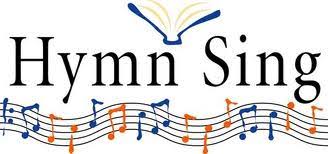 Dear Friends,                                                                                                                                                  Welcome to our services today. This morning at our 10:30 a.m. service we hold our annual memorial hymn sing. I pray that this service will bring comfort to those of you who remember loved ones who have passed from this life and rest eternally with our Father in Heaven. This is a beautiful service and I am thankful to all who have put this service together and who are participating this morning. We give thanks for the loved ones we have lost and for all they have taught us and the love they have left us with. As we hold them close in our hearts and memories this day let us give thanks for their lives, no matter how long they were with us and be reminded of how truly blessed we were to have been given such precious gifts of love. Every Blessing, Reverend JoleneAnglican Cycle of PrayerPRAY for: The Church of the Province of Myanmar (Burma)Tri-Diocesan IntercessionsParish of HermitageRector - The Rev. Robynn ToalParish of Holy CrossRector – Awaiting AppointmentParish of Holy InnocentsRector – The Rev. Byron BarterSick List: Ralph, Roy, Don, Nathan, HarmonieSunday Duties for Sunday, June 16, 2019Parish Budget for 2019 – $260,642.00Amount needed for Regular Sunday Givings (i.e. Envelopes & PAD) Yearly - $130,000.00 A donation has been given to the Glory of God and in Loving Memory of Aunt, Jessie Penney from Niece, Elizabeth Morris & Nephews, Allan and Derek MillerPlease note our Parish Administrator will be on holidays until une 13th.  Our parish office hours will be 9:00 a.m. to 12:00 noon on June 10- June 13th.  Please call ahead as Rev. Jolene could be out of the office for meetings or emergencies.  There is a drop boxed available for your convenience.Father’s Day MemorialsIf you would like to place a Father’s Day Memorial please contact the parish office no later than Wednesday, June 12th.Rector’s HolidaysReverend Jolene will be away on summer holidays from August 1st – September 3rd. Evening Prayer Services – Old ChurchThis year there will be Evening Prayer Services held in the Old Historic Church at 7:00 p.m. on the following dates:  July 7th, July 21st, August 4th and August 18th. July and August Sunday ServicePlease note that in July and August there will be only one (1) Sunday morning service at 9:30 a.m.  We will be rotating between BAS and BCP.  Stickers and Finger Puppets for the JanewayDo you knit or crochet?  The Janeway hospital’s blood collection is seriously low on finger puppets.  If you are able to make these or know someone that is able and would like a pattern please pick one up at the back of the church.  We are also doing a sticker drive for the kids at the Janeway.  Puppets and stickers can be brought to church or dropped off at the office Monday to Friday, from 8:00 a.m. to 12:00 noon.Advance NoticeOur Annual Cemetery Flower Service will take place on Wednesday, July 17th at 7:00 p.m.Lavrock Family Fun DayTo kick off the 30th Anniversary Year of Celebration on June 15th beginning at 10:00 a.m. with games for children of all ages, adult entertainment, lunch, and a closing Eucharist at 3:30PM. To register for this event please contact the office at 834-2336 or Reverend Jolene at jolenepeters1@gmail.com by tomorrow June 10th. Moms and TotsWe invite you to join us for our moms and tots play group for children ages 0-4 years along with their parents, grandparents or guardians on Tuesday morning from 10am-11:30am. The sick If you know someone that is sick and would like to be placed on the sick list, contact the Parish Office.  Please ensure that you have their permission for their name to be printed in the bulletin before calling the office. Please let us know when they are well enough to be removed from our prayer list.SidespersonsSoundCountingReadersTeam 2Lori C.Jim S. ManuelsBruce M.Team 7Valerie B.Amt needed per monthAmt received in May Difference +/-Total Y-T-D$10,834.00$7,224.85- $3,609.85- $7,219.00